1Uyarı: Soruları sıra ile yanıtlayız. Yanıtların son gönderme tarihi 14.05.2020 saat 15.00 dır. Yanıtlar bilgisayar veya el ile yapılabilir. Yanıtlar PDF ya da Word formatında ahunal@yildiz.ed.tr adresine gönderilecek ve e-mail başlığı olarak MEM 3972 İleri Kompozit Malzemeler, No. Ad Soyadı olmak üzere yazılacaktır. 1. Üç bileşenli bir plastik matrisli kompozit; plastik matris ve takvite olarakta sürekli fiber ve parçacıktan oluşmaktadır.  Matris içim (pl), Sürekli fiber için (f) ve parçacık için (p) indisini kullanarak, aşağıdaki Elastiklik modülü bağıntısını elde ediniz. Ec = Epl * Vpl + Ef * Vf + Ep * VpEşitlikte sırası ile; E bileşenlerin Elastiklik Modüllerini, V ise Hacım Oranlarını göstermektedir. 2. Poisson Oranı (υ) bir malzemenin önemli elastik sabitlerinden olup, tek eksenli çekme deneyinde kesitteki daralmanın boydaki uzamaya oranıdır. Fiber ve Matris ten oluşan iki bileşenli bir kompozitte; fiberlerin in poisson oranı (υf) ve matrisin poisson oranı (υm) ise, Kompozite ait paralel yöndeki poisson oranının (υc)υc = υf + υmolduğunu matematik olarak elde ediniz.Not: Soruları sıra ile birinci sorudan başlayarak yanıtlayınız. Lütfen Bu kâğıdı yanıtlayarak gönderiniz. Başka format kullanmayınız. Kâğıdın başlığındaki kişisel bilgiler kısmını öncelikle doldurunuz. YANITLAR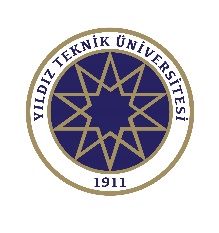 KİMYA-METALÜRJİ FAKÜLTESİMETALÜRJİ VE MALZEME MÜHENDİSLİĞİ BÖLÜMÜSINAV KÂĞIDIKİMYA-METALÜRJİ FAKÜLTESİMETALÜRJİ VE MALZEME MÜHENDİSLİĞİ BÖLÜMÜSINAV KÂĞIDIKİMYA-METALÜRJİ FAKÜLTESİMETALÜRJİ VE MALZEME MÜHENDİSLİĞİ BÖLÜMÜSINAV KÂĞIDIKİMYA-METALÜRJİ FAKÜLTESİMETALÜRJİ VE MALZEME MÜHENDİSLİĞİ BÖLÜMÜSINAV KÂĞIDIKİMYA-METALÜRJİ FAKÜLTESİMETALÜRJİ VE MALZEME MÜHENDİSLİĞİ BÖLÜMÜSINAV KÂĞIDIKİMYA-METALÜRJİ FAKÜLTESİMETALÜRJİ VE MALZEME MÜHENDİSLİĞİ BÖLÜMÜSINAV KÂĞIDIKİMYA-METALÜRJİ FAKÜLTESİMETALÜRJİ VE MALZEME MÜHENDİSLİĞİ BÖLÜMÜSINAV KÂĞIDIKİMYA-METALÜRJİ FAKÜLTESİMETALÜRJİ VE MALZEME MÜHENDİSLİĞİ BÖLÜMÜSINAV KÂĞIDIKİMYA-METALÜRJİ FAKÜLTESİMETALÜRJİ VE MALZEME MÜHENDİSLİĞİ BÖLÜMÜSINAV KÂĞIDIKİMYA-METALÜRJİ FAKÜLTESİMETALÜRJİ VE MALZEME MÜHENDİSLİĞİ BÖLÜMÜSINAV KÂĞIDIKİMYA-METALÜRJİ FAKÜLTESİMETALÜRJİ VE MALZEME MÜHENDİSLİĞİ BÖLÜMÜSINAV KÂĞIDIKİMYA-METALÜRJİ FAKÜLTESİMETALÜRJİ VE MALZEME MÜHENDİSLİĞİ BÖLÜMÜSINAV KÂĞIDIKİMYA-METALÜRJİ FAKÜLTESİMETALÜRJİ VE MALZEME MÜHENDİSLİĞİ BÖLÜMÜSINAV KÂĞIDIKİMYA-METALÜRJİ FAKÜLTESİMETALÜRJİ VE MALZEME MÜHENDİSLİĞİ BÖLÜMÜSINAV KÂĞIDIKİMYA-METALÜRJİ FAKÜLTESİMETALÜRJİ VE MALZEME MÜHENDİSLİĞİ BÖLÜMÜSINAV KÂĞIDIKİMYA-METALÜRJİ FAKÜLTESİMETALÜRJİ VE MALZEME MÜHENDİSLİĞİ BÖLÜMÜSINAV KÂĞIDIKİMYA-METALÜRJİ FAKÜLTESİMETALÜRJİ VE MALZEME MÜHENDİSLİĞİ BÖLÜMÜSINAV KÂĞIDI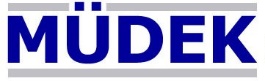 Dersin Kodu ve AdıDersin Kodu ve AdıDersin Kodu ve AdıDersin Kodu ve AdıMEM 5111 İleri Kompozit MalzemelerMEM 5111 İleri Kompozit MalzemelerMEM 5111 İleri Kompozit MalzemelerMEM 5111 İleri Kompozit MalzemelerMEM 5111 İleri Kompozit MalzemelerMEM 5111 İleri Kompozit MalzemelerMEM 5111 İleri Kompozit MalzemelerMEM 5111 İleri Kompozit MalzemelerMEM 5111 İleri Kompozit MalzemelerMEM 5111 İleri Kompozit MalzemelerMEM 5111 İleri Kompozit MalzemelerMEM 5111 İleri Kompozit MalzemelerMEM 5111 İleri Kompozit MalzemelerMEM 5111 İleri Kompozit MalzemelerMEM 5111 İleri Kompozit MalzemelerMEM 5111 İleri Kompozit MalzemelerMEM 5111 İleri Kompozit MalzemelerÖğrencinin İmzası:Öğrencinin İmzası:Öğrencinin İmzası:Öğrencinin İmzası:Öğrencinin İmzası:Öğrencinin Adı SoyadıÖğrencinin Adı SoyadıÖğrencinin Adı SoyadıÖğrencinin Adı SoyadıNoNoNoÖğrencinin İmzası:Öğrencinin İmzası:Öğrencinin İmzası:Öğrencinin İmzası:Öğrencinin İmzası:Dersin DönemiDersin DönemiDersin DönemiDersin Dönemi 2019–2020   Güz   Bahar   Yaz Okulu 2019–2020   Güz   Bahar   Yaz Okulu 2019–2020   Güz   Bahar   Yaz Okulu 2019–2020   Güz   Bahar   Yaz Okulu 2019–2020   Güz   Bahar   Yaz Okulu 2019–2020   Güz   Bahar   Yaz Okulu 2019–2020   Güz   Bahar   Yaz Okulu 2019–2020   Güz   Bahar   Yaz Okulu 2019–2020   Güz   Bahar   Yaz Okulu 2019–2020   Güz   Bahar   Yaz Okulu 2019–2020   Güz   Bahar   Yaz OkuluSüreSüreSüre1 saat  1 saat  1 saat  Toplam NOT:Toplam NOT:Toplam NOT:Toplam NOT:Toplam NOT:Öğretim ÜyesiÖğretim ÜyesiÖğretim ÜyesiÖğretim Üyesi Prof. Dr. Ahmet ÜNAL Prof. Dr. Ahmet ÜNAL Prof. Dr. Ahmet ÜNAL Prof. Dr. Ahmet ÜNAL Prof. Dr. Ahmet ÜNAL Prof. Dr. Ahmet ÜNAL Prof. Dr. Ahmet ÜNAL Prof. Dr. Ahmet ÜNAL Prof. Dr. Ahmet ÜNAL Prof. Dr. Ahmet ÜNAL Prof. Dr. Ahmet ÜNALGr. NoGr. NoGr. NoToplam NOT:Toplam NOT:Toplam NOT:Toplam NOT:Toplam NOT:Sınav Tarihi ve SaatiSınav Tarihi ve SaatiSınav Tarihi ve SaatiSınav Tarihi ve Saati 13 / 05 / 2020   14:00             13 / 05 / 2020   14:00             13 / 05 / 2020   14:00             13 / 05 / 2020   14:00             13 / 05 / 2020   14:00             13 / 05 / 2020   14:00             13 / 05 / 2020   14:00             1. Ara Sınav     2. Ara Sınav   Final Sınavı   Büt/Maz. Sınavı 1. Ara Sınav     2. Ara Sınav   Final Sınavı   Büt/Maz. Sınavı 1. Ara Sınav     2. Ara Sınav   Final Sınavı   Büt/Maz. Sınavı 1. Ara Sınav     2. Ara Sınav   Final Sınavı   Büt/Maz. Sınavı 1. Ara Sınav     2. Ara Sınav   Final Sınavı   Büt/Maz. Sınavı 1. Ara Sınav     2. Ara Sınav   Final Sınavı   Büt/Maz. Sınavı 1. Ara Sınav     2. Ara Sınav   Final Sınavı   Büt/Maz. Sınavı 1. Ara Sınav     2. Ara Sınav   Final Sınavı   Büt/Maz. Sınavı 1. Ara Sınav     2. Ara Sınav   Final Sınavı   Büt/Maz. Sınavı 1. Ara Sınav     2. Ara Sınav   Final Sınavı   Büt/Maz. Sınavı 1. Ara Sınav     2. Ara Sınav   Final Sınavı   Büt/Maz. Sınavı 1. Ara Sınav     2. Ara Sınav   Final Sınavı   Büt/Maz. Sınavı 1. Ara Sınav     2. Ara Sınav   Final Sınavı   Büt/Maz. Sınavı 1. Ara Sınav     2. Ara Sınav   Final Sınavı   Büt/Maz. Sınavı 1. Ara Sınav     2. Ara Sınav   Final Sınavı   Büt/Maz. SınavıSınav Değerlendirme BölümüSınav Değerlendirme BölümüSınav Değerlendirme BölümüSınav Değerlendirme BölümüSınav Değerlendirme BölümüSınav Değerlendirme BölümüSınav Değerlendirme BölümüSınav Değerlendirme BölümüSınav Değerlendirme BölümüSınav Değerlendirme BölümüSınav Değerlendirme BölümüSınav Değerlendirme BölümüSınav Değerlendirme BölümüSınav Değerlendirme BölümüSınav Değerlendirme BölümüSınav Değerlendirme BölümüSınav Değerlendirme BölümüSınav Değerlendirme BölümüSınav Değerlendirme BölümüSınav Değerlendirme BölümüSınav Değerlendirme BölümüSınav Değerlendirme BölümüSınav Değerlendirme BölümüSınav Değerlendirme BölümüSınav Değerlendirme BölümüSınav Değerlendirme BölümüSoru123345678991011121213141415161617181920Puan5050PÇN1, 21, 2Not